ESPAÑOLLEE LOS SIGUIENTES TEXTOS Y CONTESTA LAS PREGUNTASBatalla de CuautlaLa derrota de los insurgentes en Batalla de Cuautla. Esta batalla duró poco más de dos meses, iniciada en febrero de 1812 y finalizada en mayo del mismo año; en donde hoy es Morelos, el ejército de los insurgentes fue sitiado por las tropas del virreinato y resistió lo más que pudo para que los realistas no pudiesen cruzar su cerco y José María Morelos, al ver que no podrían ganar, emprendió la retirada junto con sus lugartenientes el 2 de mayo de aquel año, luego de 73 días de resistencia.Se dice que a pesar de que esto fue una derrota para los insurgentes, a la Independencia de México en general le trajo beneficios, porque después de esta derrota fue que José María Morelos se dirigió hacia el sur del país y constantemente tomó diferentes ciudades estratégicas, llegando incluso a su principal objetivo, logrando tomar también el puerto de Acapulco; Morelos tuvo una gran cantidad de diferentes movimientos militares después de esto y el último de ellos fue el 25 de noviembre, donde tomó la ciudad de Antequera de Oaxaca, ocupando la capital de la intendencia y siendo esta la última acción militar que realizó en todo ese año, la cual dio inicio en el sitio de Cuautla.https://independenciademexico.com.mx/batalla-de-cuautla/El sitio de CuautlaEl 19 de febrero de 1812, en Cuautla de Amilpas (actual estado de Morelos), ocurrió la batalla que marcó el inicio de un acontecimiento legendario de la historia de México, el “Sitio de Cuautla”. En la madrugada de ese día las numerosas y bien armadas tropas del ejército virreinal, comandadas por el afamado General Félix María Calleja, atacaron esa población en la que se había instalado el Ejército Insurgente al mando de José María Morelos y Pavón. Suponían que lograrían tomar la plaza en menos de dos horas y que harían prisioneros a los más importantes dirigentes de la insurgencia. No fue así. Por la tarde de ese día los hombres de Calleja debieron huir en desbandada y se reordenaron solamente para poner sitio al poblado. La gente de José María Morelos resistió 73 días de asedio y logró romper el sitio el 2 de mayo de 1812. Ahí se construyó la leyenda del Generalísmo Morelos.http://www.imer.mx/rmi/el-sitio-de-cuautla/1.- ¿Qué tipo de textos son los anteriores?a) Leyendas.         b) Relatos históricos.c) Cuentos.           d) Fábulas.2.- ¿Quién estaba al mando de las tropas de los insurgentes cuando sucedió el sitio de Cuautla?a) Miguel Hidalgo.b) Félix María Calleja.c) José María Morelos.d) Félix Zuloaga.3.- ¿Qué consecuencias tuvo para Morelos el ser derrotado y escapar del Sitio de Cuautla?a) Desertó del ejército insurgente.b) Después de la derrota se alió con las tropas del Virreinato.c) Se fue al norte a comprar más armas.d) Después de esta derrota se dirigió al sur donde tomó diferentes ciudades estratégicas, construyéndose así la leyenda del generalísimo Morelos.4.- ¿Por qué el sitio de Cuautla es un pasaje histórico de la independencia de México?a) Porque los insurgentes lograron resistir durante 73 días el asedio de las tropas realistas sin ser atrapados y además lograron escapar.b) Porque Morelos logró negociar la independencia.c) Porque los realistas tuvieron mucho tiempo para vengarse de los insurgentes.d) Porque los insurgentes lograron descansar y agarrar fuerzas para vencer a los realistas.5.- ¿Qué significa la frase “zapatero a tus zapatos?a) Que un zapatero debe ir a buscar zapatos.b) Que debemos llevar los zapatos con un zapatero.c) Que tenemos que hacer zapatos y luego venderlos a un zapatero.d) Que cada persona debe dedicarse a hacer lo que sabe y en lo que es bueno.6.- ¿Para qué sirve una fábula?a) Para mostrarnos una situación de la vida y dejarnos una enseñanza.b) Para leer cuentos a los niños.c) Para que los maestros tomen lectura a los niños.d) Para que los animales participen en los cuentos.7.- ¿Cuál es una de las principales características de las fábulas?a) Que son situaciones inventadas.b) Que al final tiene una moraleja.c) Que son historias antiguas.d) Que los relatos son de príncipes y reyes.8.- ¿Qué son los refranes?a) Pequeñas historias sobre leyendas mexicanas.b) Frases históricas sobre la vida en México.c) Pequeñas frases que enseñan sobre la vida cotidiana.d) Grandes historias sobre la vida de las personas.MATEMÁTICAS LEE EL SIGUIENTE PROBLEMA Y CONTESTA.En una tienda se lleva el registro del queso que se vende, Ernesto despachó a tres clientes y registró la siguiente venta:Cliente 1= ½ kg.Cliente 2= 4/6 kg.Cliente 3= 1/3 kg.1.- ¿Cuánto queso vendió Ernesto?a) 1 3/7 kg.       b) 9/6 kg.c) 2 ½ kg.        d) 2 1/9 kg.2.-En la tienda de Ernesto el día lunes por la mañana había 3 ½ kg de jamón, al cerrar la tienda solo había ¾ kg. ¿Cuánto jamón se vendió durante todo el lunes? a) 3 ¼ kg.         b) 1 1/8 kg.c) 2 ¾ kg.         d) 1/8 kg.3.- De un listón que compró Rebeca para decorar su salón que medía 3 1/3 m, gastó 8/6 m. ¿Qué cantidad de listón le quedó?a) 12/6 m.          b) 18/6 m.c) 20/6 m.          d) 15/6 m.4.- En el grupo de quinto grado los alumnos practican tres deportes: ¼ del grupo juega basquetbol, 3/8 juegan futbol y el resto, voleibol. ¿Qué parte del grupo juega voleibol?a) ¾                 b) 5/8c) ½                 d) 3/85.- Determina cuántas cifras va a tener el cociente de la siguiente división.900 ÷ 25a) 2 cifras.           b) 4 cifras.c) 3 cifras.           d) 1 cifra.6.- Calcula mentalmente el resultado de la siguiente división.2500 ÷ 5a) 850                 b) 900c) 500                 d) 7207.-En una tienda de postres se elaboran panes rellenos de chocolate. Para su venta, se arman bolsitas con 8 panes en cada bolsa. Para llevar un registro, María anota todos los días cuántos panes se hicieron, cuántas bolsitas se llenaron y cuántos panes quedaron sueltos. El día viernes María registró que se habían hecho 76 panes. ¿Cuántas bolsitas se hicieron y cuántos panes quedaron sueltos?a) 10 bolsitas y 1 pan suelto.b) 9 bolsitas y 4 panes sueltos.c) 7 bolsitas y 6 panes sueltos.d) 5 bolsitas y 3 panes sueltos.8.-En un salón de fiestas se preparan mesas para 14 comensales en cada una. Si asistirán 168 personas, ¿Cuántas mesas deben preparar?a) 18 mesas.           b) 10 mesas.c) 15 mesas.           d) 12 mesas.CIENCIAS NATURALES1.- Las proteínas, carbohidratos, lípidos o grasas, vitaminas y minerales, son sustancias que el cuerpo necesita para su buen funcionamiento y pertenecen al grupo de los:a) Nutrimentos.       b) Desechos.c) Cereales.            d) Vegetales2.- ¿Qué significa que una diete debe ser suficiente?a) Que debe dejarnos llenos.b) Que debe quedarnos para llevar a casa.c) Que la cantidad de alimentos que consumimos debe aportar los nutrimentos que necesita cada persona, según su edad y el tipo de actividad que realiza.d) Que la cantidad de alimentos debe de ser suficiente para toda la familia.3.- Es una de las principales causas del sobrepeso y la obesidad.a) El poco ejercicio.b) El consumo de vegetales en grandes cantidades.c) El no consumir grasas ni refrescos.d) El consumo excesivo de alimentos industrializados.4.- ¿Qué enfermedad es más frecuente entre las personas que fuman?a) Dolor en las rodillas.b) Algunos tipos de cáncer o enfisema pulmonar.c) Dolor en las articulaciones.d) Gripas y resfriados.5.- ¿Cuál es el órgano del cuerpo de las personas que consumen alcohol que es más propenso a las enfermedades?a) El corazón. b) Los pulmones.c) El hígado.d) Las arterias.6.- Son complicaciones debido al consumo de drogas, excepto…a) Aumento de la masa muscular.b) Depresión.c) Desnutrición.d) Infecciones del corazón.GEOGRAFÍAOBSERVA EL SIGUIENTE MAPA Y CONTESTA LAS PREGUNTAS 1 y 2. 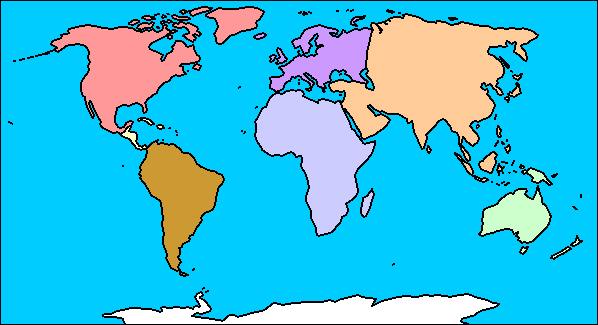 1.- ¿Cuál número está señalando el continente africano?a) El 5.          b) El 2.c) El 4.          d) El 1.2.- ¿Cuál número está señalando el continente americano?a) El 3.         b) El 1.c) El 5.         d) El 2.3.-  ¿Cuál es el continente más grande de la tierra?a) Asia.          b) América.c) Europa.      d) Oceanía.4.- Es un ejemplo de frontera natural.a) Una cerca.b) Un monumento.c) Un muro.d) Un río.5.- ¿Cómo podemos ubicar en un mapa países y ciudades capitales importantes?a) Tomando fotos desde un avión.b) Conociendo la extensión territorial.c) Conociendo su división política.d) Preguntando a sus habitantes.6.- México se localiza en el continente:a) Americano.     b) Africano.c) Europeo.        d) Asiático.HISTORIA1.- ¿Cuál fue la mayor modificación del territorio nacional en las primeras décadas después de la independencia de México?a) Que los océanos pasaron a ser territorio nacional.b) El aumento en la extensión territorial.c) El aumento de la población.d) La mayor pérdida de territorio tras el fin de la guerra con Estados Unidos en 1848.2.- ¿Cómo estaba la situación económica de México después de haber logrado la independencia?a) Estaba muy debilitada, pues los once años de lucha arruinaron a comerciantes, agricultores, pueblos, haciendas y minas.b) Estaba en buenas condiciones, pues habían encontrado oro y metales preciosos.c) Estaba mal, pero los países vecinos les regalaron dinero por haber logrado la independencia.d) Estaba bien, pues empezaron a exportar maíz a Europa3.- ¿Cuál era el principal interés de los Estados Unidos con México?a) Ambicionaban adquirir una porción del territorio nacional y tenían la mirada puesta en la provincia de Texas.b) Las minas de plata de Guerrero.c) Querían adueñarse de la producción agrícola de los estados del sur.d) Pretendían ser prestamistas de los comerciantes mexicanos.4.- ¿Por qué Inglaterra reconoció la independencia de México y firmó un tratado comercial con nuestro país?a) Porque querían poner negocios en nuestro territoriob) Porque no tenían más países en donde invertir su dinero.c) Por que los Estados Unidos les dijeron que podían comprar territorios de México.d) Porque estaban interesados en las minas que se encontraban abandonadas e inundadas desde la guerra de Independencia.5.- De acuerdo a la siguiente tabla, ¿cuál característica de la república federalista hace falta en el número 4?a) Departamentos con gobernantes elegidos por el presidente.b) Definía al número de electores de acuerdo con sus ingresos monetarios.c) Consideraba a todos los varones adultos como electores.d) Cuatro poderes, Ejecutivo, Legislativo, Judicial y Supremo Poder Conservador.6.- De acuerdo a la siguiente tabla, ¿cuál característica de la república centralista  hace falta en el número 3?a) Tres poderes: Ejecutivo, Legislativo y Judicialb) Una junta o asamblea departamental con poderes limitados para legislar.c) Una cámara de diputados y una cámara de senadoresd) Estados libres y soberanos, 19 estados, 5 territorios y el Distrito Federal.FORMACIÓN CÍVICA Y ÉTICA1.- ¿A qué se deben los cambios físicos y emocionales que ahora experimentas? a) A la educación que recibimos en la escuela. b) Al ejercicio que hacemos todos los días.c) A un proceso natural llamado pubertad.d) A nuestra alimentación.2.- ¿Qué cambios físicos has tenido desde que eras un bebé?a) Ninguno, sigo siendo igual.b) Ahora ya no me gustan las caricaturas. c) Ahora tomo leche en vaso y no en biberón.d) Gané altura y me creció el cabello.3.- ¿Qué cambios emocionales has tenido desde que eras un bebé?a) Me cambió la voz.b) Ahora uso zapatos más grandes.c) He cambiado de talla de camisa.d) Ahora puedo elegir la ropa que me gusta, lo que quiero comer, puedo decir no si siento que estoy en peligro.4.- ¿De cuáles acciones tú puedes hacerte responsable?a) De ver cuánto dinero se va a gastar en la comida de la semana para toda la familia.b) De elegir alimentos nutritivos, establecer horarios de comida y hacer ejercicio.c) De pagar los servicios de luz y agua de tu casa.d) De elegir el uniforme de tu escuela.5. ¿Qué se debe tener en cuenta para poder plantear una meta de un proyecto de vida  saludable?a) Las características personales, los hábitos de alimentación y las costumbres, entre otras cosas.b) El dinero que vamos a gastar.c) El país en donde vamos a vivir.d) El empleo que vamos a tener.6.-Si tu meta es ser más fuerte y tener mejor condición para salir a correr, ¿Qué es lo que tendrías que hacer para lograrlo?a) Tomar pastillas para adelgazar.b) Comer mejor y hacer ejercicio.c) Comer muchos panes para ganar masa muscular.d) Comer poco para no engordar y hacer dietas rigurosas.HOJA DE RESPUESTASNombre del alumno: ____________________________________________________________TABLA DE PROMEDIOS PARA CALIFICAR EL EXAMENVISITACHANNELKIDS.COMPARA MAS MATERIAL GRATUITO1.- Tres poderes: Ejecutivo, Legislativo y Judicial.2.- Estados libres y soberanos, 19 estados, 5 territorios y el Distrito Federal.3.- Una cámara de diputados y una cámara de senadores.4.- 1.- Cuatro poderes: Ejecutivo, Legislativo, Judicial y Supremo Poder Conservador. 2.- Departamentos con gobernantes elegidos por el presidente.3.- 4.- Definía al número de electores de acuerdo con sus ingresos monetarios.ESPAÑOLESPAÑOLESPAÑOLESPAÑOLESPAÑOLMATEMÁTICASMATEMÁTICASMATEMÁTICASMATEMÁTICASMATEMÁTICASCIENCIAS NATURALESCIENCIAS NATURALESCIENCIAS NATURALESCIENCIAS NATURALESCIENCIAS NATURALESGEOGRAFÍAGEOGRAFÍAGEOGRAFÍAGEOGRAFÍAGEOGRAFÍA1111222233334444555566667788HISTORIAHISTORIAHISTORIAHISTORIAHISTORIAFORMACIÓN CÍVICA Y ÉTICAFORMACIÓN CÍVICA Y ÉTICAFORMACIÓN CÍVICA Y ÉTICAFORMACIÓN CÍVICA Y ÉTICAFORMACIÓN CÍVICA Y ÉTICA112233445566EspañolEspañolMatemáticasMatemáticasCiencias NaturalesCiencias NaturalesGeografíaGeografíaAciertosCalif.AciertosCalif.AciertosCalif.AciertosCalif.81081061061078.778.758.358.367.567.546.646.656.256.23535454523.323.333.733.711.611.622.522.5000011.211.20000HistoriaHistoriaFormación C y EFormación C y EAciertosCalif.AciertosCalif.61061058.358.346.646.6353523.323.311.611.60000ESPAÑOLESPAÑOLESPAÑOLESPAÑOLReacRespBloqueAprendizaje Esperado/Intención Didáctica/Propósito1B1Identifica información complementaria en dos textos que relatan sucesos relacionados.2C1Identifica información complementaria en dos textos que relatan sucesos relacionados.3D1Usa palabras y frases que indican sucesión y simultaneidad, así como relación antecedente-consecuente al redactar un texto histórico.4A1Usa palabras y frases que indican sucesión y simultaneidad, así como relación antecedente-consecuente al redactar un texto histórico.5D1Interpreta el significado de fábulas y refranes.6A1Comprende la función de fábulas y refranes.7B1Identifica las características de las fábulas, y sus semejanzas y diferencias con los refranes8C1Comprende la función de fábulas y refranes.MATEMÁTICASMATEMÁTICASMATEMÁTICASMATEMÁTICASReacRespBloqueAprendizaje Esperado/Intención Didáctica/Propósito1B1Que los alumnos resuelvan problemas que implican sumar fracciones con diferentes denominadores, distinguiendo cuando son múltiplos o divisores entre sí, para, en ese caso, utilizar fracciones equivalentes.2C1Que los alumnos resuelvan problemas que implican sumar fracciones con diferentes denominadores, distinguiendo cuando son múltiplos o divisores entre sí, para, en ese caso, utilizar fracciones equivalentes.3A1Que los alumnos resuelvan problemas que impliquen restar y sumar fracciones con distintos denominadores (donde uno es múltiplo del otro), utilizando fracciones equivalentes.4D1Que los alumnos resuelvan problemas que impliquen restar y sumar fracciones con distintos denominadores (donde uno es múltiplo del otro), utilizando fracciones equivalentes.5A1Que los alumnos determinen el número de cifras del cociente de números naturales y que estimen su valor sin utilizar el algoritmo convencional.6C1Que los alumnos seleccionen el resultado exacto de divisiones de números naturales, haciendo uso de diversos procedimientos, sin utilizar el algoritmo.7B1Que los alumnos a partir de la resolución de problemas, adviertan que el dividendo es igual al producto del divisor por el cociente más el residuo, y que el residuo debe ser menor que el divisor.8D1Que los alumnos utilicen la relación “el dividendo es igual al producto del divisor por el cociente más el residuo, y éste es menor que el divisor” en la resolución de problemas.CIENCIAS NATURALESCIENCIAS NATURALESCIENCIAS NATURALESCIENCIAS NATURALESReacRespBloqueAprendizaje Esperado/Intención Didáctica/Propósito1A1Analiza sus necesidades nutrimentales en relación con las características de la dieta correcta y las costumbres alimentarias de su comunidad para propiciar la toma de decisiones que impliquen mejorar su alimentación.2C1Analiza sus necesidades nutrimentales en relación con las características de la dieta correcta y las costumbres alimentarias de su comunidad para propiciar la toma de decisiones que impliquen mejorar su alimentación.3D1Describe causas y consecuencias del sobrepeso y de la obesidad, y su prevención mediante una dieta correcta, el consumo de agua simple potable y la actividad física.4B1Explica los daños en los sistemas respiratorio, nervioso y circulatorio generados por el consumo de sustancias adictivas, como tabaco, inhalables y bebidas alcohólicas.5C1Explica los daños en los sistemas respiratorio, nervioso y circulatorio generados por el consumo de sustancias adictivas, como tabaco, inhalables y bebidas alcohólicas.6A1Explica los daños en los sistemas respiratorio, nervioso y circulatorio generados por el consumo de sustancias adictivas, como tabaco, inhalables y bebidas alcohólicas.GEOGRAFÍA GEOGRAFÍA GEOGRAFÍA GEOGRAFÍA ReacRespBloqueAprendizaje Esperado/Intención Didáctica/Propósito1B1Reconoce en mapas la extensión y los límites territoriales de los continentes de la Tierra.2B1Reconoce en mapas la extensión y los límites territoriales de los continentes de la Tierra.3A1Reconoce en mapas la extensión y los límites territoriales de los continentes de la Tierra.4D1Reconoce la división política de los continentes.5C1Reconoce la división política de los continentes.6A1Localización en mapas de países representativos por continente.HISTORIAHISTORIAHISTORIAHISTORIAReacRespBloqueAprendizaje Esperado/Intención Didáctica/Propósito1D1Ubica procesos de la primera mitad del siglo xix aplicando los términos década y siglo, y localiza cambios en la división territorial.2A1Describe la situación económica y las diferentes formas de gobierno que se proponían para la nación mexicana en las primeras décadas de vida independiente.3A1Explica los intereses de Estados Unidos, Francia, España e Inglaterra en México.4D1Explica los intereses de Estados Unidos, Francia, España e Inglaterra en México.5C1Luchas internas y los primeros gobiernos: Federalistas y centralistas.6B1Luchas internas y los primeros gobiernos: Federalistas y centralistas.FORMACIÓN CÍVICA Y ÉTICAFORMACIÓN CÍVICA Y ÉTICAFORMACIÓN CÍVICA Y ÉTICAFORMACIÓN CÍVICA Y ÉTICAReacRespBloqueAprendizaje Esperado/Intención Didáctica/Propósito1C1Valora los cambios en su desarrollo y respeta las diferencias físicas y emocionales.2D1Valora los cambios en su desarrollo y respeta las diferencias físicas y emocionales.3D1Valora los cambios en su desarrollo y respeta las diferencias físicas y emocionales.4B1Define acciones que contribuyen a un proyecto de vida sano y seguro.5A1Define acciones que contribuyen a un proyecto de vida sano y seguro.6B1Define acciones que contribuyen a un proyecto de vida sano y seguro.